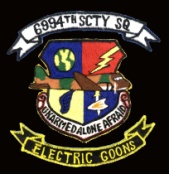 6994th Security Squadron 2023 Reunion Registration24-27 August 2023 - Washington, DCThis is a fill-able form.  To enter information, click in shaded box and type information in.  Information will space out automatically.  After completing form, print and send p.1 with applicable fees.Name/Squadron Alias (if any)*:       *If you do not have a 'tour photo' in our Rogues Gallery, please provide one for your reunion badge. Scanned image files can be sent to blk67cougar@gmail.com.Address:      City:          State:         Zip Code:     Telephone:             Email:       Your Tour- Where:              When:      Your AFSC/Job Title:       Name of your Guest(s):      Meal & Quantity Selection: (enter number of entrees in each applicable blank below)   Grilled Chicken:         Salmon:         Flank Steak:         Vegetarian:      	REGISTRATION FEESNumber of persons attending:           x $100 =  $                                                                  Total:	    $      	EMERGENCY CONTACT INFORMATION: In case of emergency, please provide name & contact number for anyone you want notified in case of an emergency.VETS:  Have you received the 50th Anniversary Vietnam War Commemorative PinMark one:   Yes:         No:      Registration materials requested by 15 JULY 2023Please Mail this completed form and Check made payable to 6994th Security Squadron to:  Rick Yeh2709 Briggs RoadWheaton, MD  20906-3722MENU SELECTIONS (1)  Herb & chardonnay grilled chicken with Frangelico cream(2)  Pan-seared salmon with lemon dill buerre blanc and crispy capers (3) Char crusted flank steak serve with wild mushroom ragout(4) Roasted Vegetable Napoleon - Layered eggplant, Portobello mushrooms, red peppers, yellow squash, zucchini in tomato basil sauce-- Chef’s choice of starch and vegetable All meals served with:Baby organic field greens with cucumber, red radishes, tomatoes, citrus vinaigretteFreshly brewed Starbucks coffee and Tazo teasDessert:Dark chocolate mousse with fresh raspberries Local Activities InformationUdvar-Hazy Air & Space MuseumThe Smithsonian Udvar-Hazy Air and Space Museum is approximately 3 miles from the hotel, with a free hotel shuttle service to and from the museum.  Admission to the museum is also free.  Should a group decide to go, arrangements can be made for a docent to provide you with a tour.  You can also drive to the museum, but there is a $15 parking fee.Washington DC AttractionsWashington DC is a Metro ride away and most popular attractions are close to the Metro stops.  Metro offers a one-day unlimited pass on the train or bus for $15, and a three-day unlimited pass for $30.  These passes are good from the first time they are used at the train/bus station until the end of the day of the pass period but can only be used for non-peak period travel (after 9AM). If there is sufficient interest in these passes, we will try and acquire a sufficient number of them in advance for any interested parties. Hotel shuttles will get you to and from the Metro station.Reston Town CenterThere is also a local shopping mall with stores and restaurants close by, and hotel shuttle service maybe available Hotel Shuttle BusA schedule is being revised concerning the hotel shuttle bus and thevarious venues/transportation nodes. We will make this informationavailable at the reunion. 